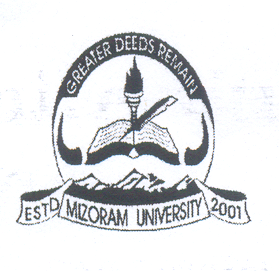 NOTIFICATIONThis is to inform all the concerned that the M. Phil Pre. Submission of Mr. Ramengliana is scheduled to be held on 22nd  November, 2021 (Monday) at 11.00 AM onwards in the Departmental Seminar Hall. All the faculty members and research scholars are requested to attend in online. Link will be provided one day before the meeting. 				Sd/-	                         (Prof. K. V. Reddy)Copy to: 1. PS to Hon’ble Vice Chancellor, MZU for his kind information2. PS to the Pro-Vice Chancellor, MZU for information3. PS to the Registrar, MZU for information 4. PA to the COE, MZU for information5. The Asst. Registrar (Acad.), MZU for information6. The Dean, School of Social Sciences, MZU for information, circulation and participation7. System Administrator, ICT, MZU with a request to upload it on the website8. Members of the Evaluation Committee9. Person concerned.	                         (Prof. K. V. Reddy)Sl.NoName of Scholar & Date of RegistrationTitle of Research Supervisor1Ramengliana MZU/MPhil/618 of 12. 06. 2020Postmodernism in Mizoram: A Study of Michel Foucault’s Power/Knowledge Relationship in the context of Mizo SocietyDr. JC Zomuanthanga